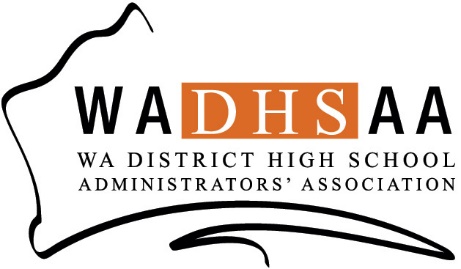 MEMBERSHIP APPLICATIONPersonal details:Work details:Membership category:NOTE: membership is to be paid by self-managed direct credit from your bank to WADHSAA. This means YOU need to set this up via your bank account as soon as you have emailed in this membership form (this cannot be set up by WADHSAA for you).WADHSAA bank account details. Signed: _________________________		Date: _______________Please email completed membership application forms to adrian.lister@education.wa.edu.au First Name: Last Name: Preferred title:      ID Number: work email: work email: home email:home email:work location: Position title: Substantive  Ordinary Member  $30.77/fortnightAssociate Member  $3.09/fortnightAspirant Member  $3.09/fortnightSocial Member   $0.77/fortnightANZBSB: 016-660     Acct: 4601-66749